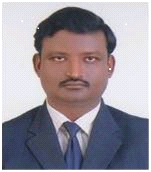 													Hari.252126@2freemail.com 	HARI.PROFILEIndian Graduate and Diploma in IT with a vast workingexperienceofover 10+yearsinthefieldsSales,CustomerRelations& database administrator within thereputableorganizations &inthediversifiedmarkets ofboththeUAEandIndia.CAREER OBJECTIVESeeking a challenging positionwithinarenowned corporate industry in the arenasofMarketing,Business Development andCustomer Support.PROFESSIONAL SKILL SET:EDUCATIONAL QUALIFICATIONB.C.AIN [Computer Application] from [University of Madras] in the year of 2005.DIPLOMA IN INFORMATION TECHNOLOGYfrom [Veltech polytechnic Chennai – 62] in the year of Oct 2003SSLCfrom [Sethubhaskara Matric Hr. Sec. School Ambattur Chennai – 53]Underwent Oracle DBA 9i  certification and windows administration courses with SQL STAR Chennai WORKING EXPERIENCEData Direct Outsourcing LLC –Dubai,UAE                   Mar 2017–tilldateSenior Relationship OfficerClient: ADCB (UAE)Sellingcreditcardswithmultiplenationalitiesunderthebankingprocedure.Accountopeningforthecustomers.Dealingallkindofloans.Selling multiple product LegacyEmploymentService–Dubai,UAE                  Oct2017–Feb 2018Relationship OfficerClient: EMIRATES NBD (UAE)Sellingcreditcardswithmultiplenationalitiesunderthebankingprocedure.Accountopeningforthecustomers.Dealingallkindofloans.Involvedincompanylisting.Underwentpayrollsformultiplecompanieslikeaccountopening,creditcardsandpersonalloans.Euro-ArabEmploymentService–Dubai,UAE              Nov2014–May2016 RelationshipOfficerClient: RAK-BANK (UAE)Sellingcreditcardswithmultiplenationalitiesunderthebankingprocedure.Coldcallinginsideandoutsideoftheoffice.Handlingmultipletasklikesellingsmartcash,balancetransfer,loans,insurance,auto loans.Updatingthecustomerneedindaytodayactivities.PreparingMISReportsunderthetaskandscheduleofthedaytodayactivities.SanaSolution–IndiaOracle DBA Admin and windows admin Client : Wipro Technologies :                                  May 2011 - Aug 2014Chennai 	DBA SkillsDatabase Creation. Creating Table spaces, Users, Roles, Synonyms.Managingng control files, redo-logs, undo and temp files.ROLE AS DBACreating primary database objects (tables, views, indexes). Modifying the database structure, as necessary, from information given by application     developers. Designed proper indexing strategy on transaction tables for optimal performance Allocations system storage and planning future storage requirements for the database. Monitoring and optimizing the performance of the database Planning for backup and recovery of database information.  Maintaining archived data on appropriate storage device Backing and restoring the database Controlling and monitoring user access to the database
PROJECTS

#1PROJECT:CDSPower

TEAMSIZE:10
ROLE       :  Team MemberRESPONSIBILITY:Managingandmaintainingemployeedatabase Project Details: - CDS Power is the Employee’s job status checking system that keeps record of job allocation, job tracking, job completion, employee job status, present status of delivery time of every jobs, target and planning time, appraisal activities easily done by hr via Power Manage. The project involves that interaction with various Jobs with their Job Ids, planning time, target time of jobs, who is working on any specific job and who is immediate responsible Managers. Project maintains allotment of jobs with their respective job group names, job ids, employee names and job’s delivered time and to keep record about the job tracking and status report of jobs. This project will provide a consistent status of jobs and their completion time.
ROLE & RESPONSIBILITIESIncluded providing support to DBA's,management of scheduled backup & recovery operations and routine activities. Monitoring of database development activities and report project progress. Documentation of different DBA tasks for Company. Database Monitoring. Development of the logical / physical structure of the database.Taking cold backup and restore database on demandPERSONAL PROFILE:Date of Birth			04-08-1981Languages			English, Tamil, Malayalam LanguagesJava(JDK1.2)- Applets, JDBC, Oracle 8,9iHTML, C, C++,Visual Basic 6.Operating EnvironmentMS-DOS, NOVELL NETWARE, MS-WINDOWS, Linux, UnixDatabases FoxPro, MS-ACCESS, Oracle(7,8 & 8i,9i,)GUIVisual Basic 6Web Designing ToolsHTML, Front Page Editor, Adobe illustrator